AKIBAT HUKUM TINDAK PIDANA PEMALSUAN IJAZAH DALAM KAITANNYA DENGAN SISTEM  PENDIDIKAN NASIONAL ( STUDI KASUS POLRES SERDANG BEDAGAI ) SKRIPSIOLEH :ELISYAH185114010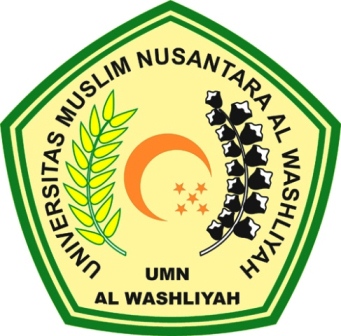 FAKULTAS HUKUMPROGRAM STUDI ILMU HUKUMUNIVERSITAS MUSLIM NUSANTARA AL WASHLIYAHMEDAN2022AKIBAT HUKUM TINDAK PIDANA PEMALSUAN IJAZAH DALAM KAITANNYA DENGAN SISTEM  PENDIDIKAN NASIONAL ( STUDI KASUS POLRES SERDANG BEDAGAI ) SKRIPSIDiajukan untuk memperoleh Gelar Sarjana Hukum pada Program Studi Ilmu Hukum Fakultas Hukum Universitas Muslim Nusantara Alwashliyah OLEH :ELISYAH185114010FAKULTAS HUKUMPROGRAM STUDI ILMU HUKUMUNIVERSITAS MUSLIM NUSANTARA AL WASHLIYAHMEDAN2022